Природа 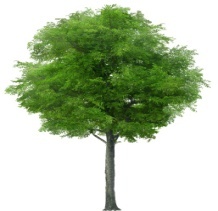 1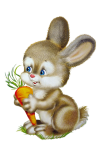 2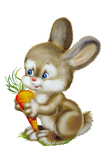 3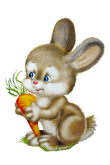 4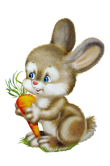 56Считай-ка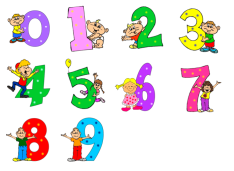 1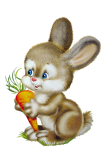 2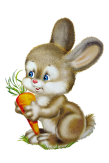 34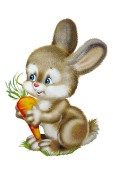 56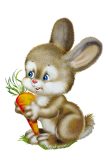 В мире сказок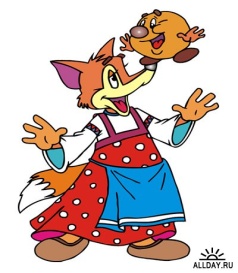 1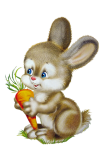 2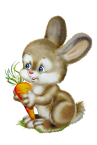 3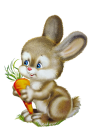 4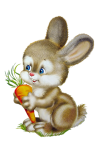 5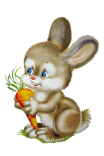 6Вещи 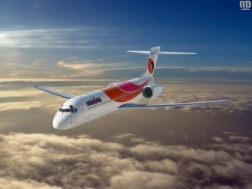 123456Физкультура 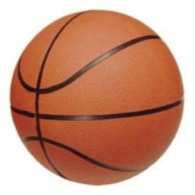 123456До-ми-соль-ка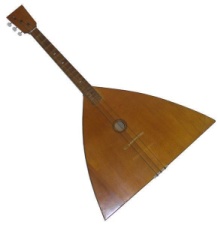 123456